关于组织参加保密知识竞赛活动的通知全校师生：为庆祝中国共产党成立100周年，继承和弘扬党的保密工作优良传统，经领导批准，在全校师生中开展中央保密办、国家保密局组织的以“光辉历程，保密有我”保密知识竞赛，请按照通知要求，积极参与，认真完成竞赛工作。活动时间：即日起至5月15日24时结束。参赛方式：关注微信公众号“保密观”或下载安装“保密观”APP，即可参与竞赛，试题共10道，满分100分，可多次参赛，以最高分计入最终成绩。奖项设置：活动设个人奖和优秀组织奖。个人奖由系统随机从满分者中抽取，分三等计1000名，奖励数额不等话费；优秀组组奖共10名，发给获奖证书。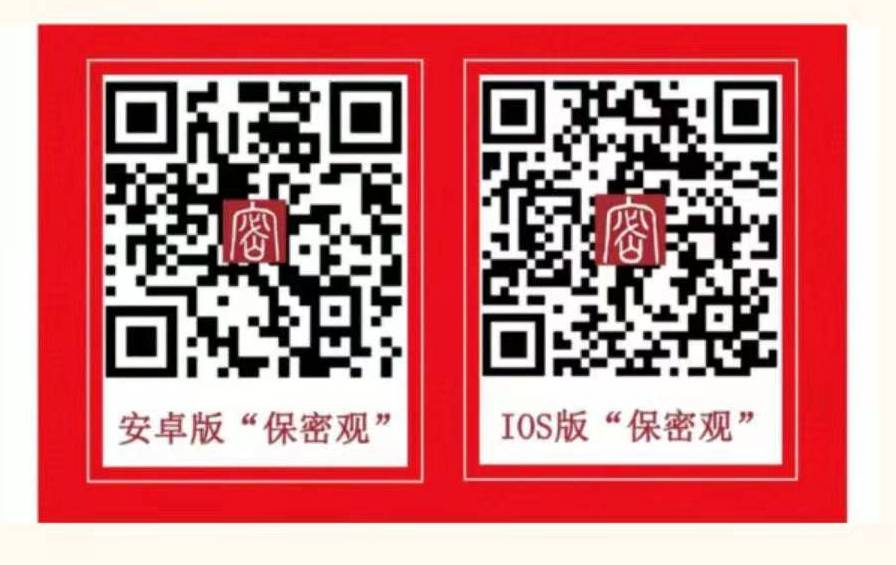 附件：关于组织开展庆祝中国共产党成立100周年保密知识竞赛活动的通知                         宁德职业技术学院办公室                             2021年4月25日